Anexo A - FORMULÁRIO DE INSCRIÇÃO PARA ALUNO(A) ESPECIAL EM DISCIPLINAS ISOLADAS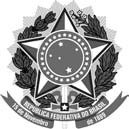 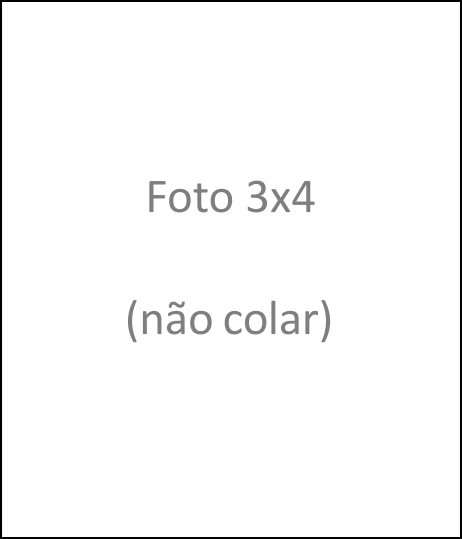 MINISTÉRIO DA DEFESA COMANDO DA AERONÁUTICA UNIVERSIDADE DA FORÇA AÉREAPrograma de Pós-Graduação em Ciências AeroespaciaisJUSTIFICATIVA DO(A) CANDIDATO(A) A ALUNO(A) ESPECIALJustifique os motivos pelos quais tem interesse em cursar a(s) disciplina(s) e aponte as possíveis contribuições da pesquisa (a realizar ou que já esteja desenvolvendo) para seu cargo atual e/ou para as necessidades da Força:O(a) Senhor(a) pretende realizar o Processo Seletivo para Aluno(a) Regular do PPGCA? (	) Sim (	) NãoJustifique:Data:	/	/ 2022	 	Assinatura do(a) Candidato(a)IDENTIFICAÇÃOIDENTIFICAÇÃOIDENTIFICAÇÃOIDENTIFICAÇÃOIDENTIFICAÇÃOIDENTIFICAÇÃOIDENTIFICAÇÃONome:Nome:Nome:Nome:Nome:Nome:Nome:CPF:CPF:CPF:CPF:CPF:CPF:CPF:Nascimento:Nascimento:Nascimento:Nascimento:Nascimento:Nascimento:Nascimento:Cidade:Cidade:Cidade:Cidade:Cidade:Cidade:Cidade:UF:UF:País:País:País:País:País:Nº Identidade:Órgão Emissor:	UF:Órgão Emissor:	UF:Data emissão:Posto (se militar) / Ocupação:Posto (se militar) / Ocupação:Posto (se militar) / Ocupação:Posto (se militar) / Ocupação:Posto (se militar) / Ocupação:Posto (se militar) / Ocupação:Posto (se militar) / Ocupação:Especialidade:Especialidade:Especialidade:Especialidade:Especialidade:Especialidade:Especialidade:ENDEREÇOENDEREÇOENDEREÇOENDEREÇOENDEREÇOENDEREÇOENDEREÇOLogradouro:Logradouro:Logradouro:Logradouro:Logradouro:Logradouro:Logradouro:E-mail:E-mail:E-mail:E-mail:E-mail:E-mail:E-mail:Organização onde trabalha:Telefone profissional: (Telefone profissional: ()Celular: ()DISCIPLINASDISCIPLINASDISCIPLINASDISCIPLINASDISCIPLINASDISCIPLINASDISCIPLINASPreencha com a(s) disciplina(s) que tem interesse em cursar, ordenando-a(s) por prioridade (1, 2, 3...).Preencha com a(s) disciplina(s) que tem interesse em cursar, ordenando-a(s) por prioridade (1, 2, 3...).Preencha com a(s) disciplina(s) que tem interesse em cursar, ordenando-a(s) por prioridade (1, 2, 3...).Preencha com a(s) disciplina(s) que tem interesse em cursar, ordenando-a(s) por prioridade (1, 2, 3...).Preencha com a(s) disciplina(s) que tem interesse em cursar, ordenando-a(s) por prioridade (1, 2, 3...).Preencha com a(s) disciplina(s) que tem interesse em cursar, ordenando-a(s) por prioridade (1, 2, 3...).Preencha com a(s) disciplina(s) que tem interesse em cursar, ordenando-a(s) por prioridade (1, 2, 3...).Disciplina EletivaDisciplina EletivaDisciplina EletivaDisciplina EletivaDisciplina EletivaDisciplina EletivaPrioridade22 a 26 de agosto de 202222 a 26 de agosto de 202222 a 26 de agosto de 202222 a 26 de agosto de 202222 a 26 de agosto de 202222 a 26 de agosto de 202222 a 26 de agosto de 2022Fundamentos de GeopolíticaFundamentos de GeopolíticaFundamentos de GeopolíticaFundamentos de GeopolíticaFundamentos de GeopolíticaFundamentos de Geopolítica(	)Direito Internacional HumanitárioDireito Internacional HumanitárioDireito Internacional HumanitárioDireito Internacional HumanitárioDireito Internacional HumanitárioDireito Internacional Humanitário(	)Métodos Qualitativos Aplicados à PesquisaMétodos Qualitativos Aplicados à PesquisaMétodos Qualitativos Aplicados à PesquisaMétodos Qualitativos Aplicados à PesquisaMétodos Qualitativos Aplicados à PesquisaMétodos Qualitativos Aplicados à Pesquisa(	)Economia de DefesaEconomia de DefesaEconomia de DefesaEconomia de DefesaEconomia de DefesaEconomia de Defesa(	)21 a 25 de novembro de 202221 a 25 de novembro de 202221 a 25 de novembro de 202221 a 25 de novembro de 202221 a 25 de novembro de 202221 a 25 de novembro de 202221 a 25 de novembro de 2022Liderança em Relações InternacionaisLiderança em Relações InternacionaisLiderança em Relações InternacionaisLiderança em Relações InternacionaisLiderança em Relações InternacionaisLiderança em Relações Internacionais(	)Defesa e Estudos do DiscursoDefesa e Estudos do DiscursoDefesa e Estudos do DiscursoDefesa e Estudos do DiscursoDefesa e Estudos do DiscursoDefesa e Estudos do Discurso(	)Logística AeroespacialLogística AeroespacialLogística AeroespacialLogística AeroespacialLogística AeroespacialLogística AeroespacialFundamentos de Ciência e Tecnologia de DefesaFundamentos de Ciência e Tecnologia de DefesaFundamentos de Ciência e Tecnologia de DefesaFundamentos de Ciência e Tecnologia de DefesaFundamentos de Ciência e Tecnologia de DefesaFundamentos de Ciência e Tecnologia de Defesa(	)28 de novembro a 02 de dezembro de 202228 de novembro a 02 de dezembro de 202228 de novembro a 02 de dezembro de 202228 de novembro a 02 de dezembro de 202228 de novembro a 02 de dezembro de 202228 de novembro a 02 de dezembro de 202228 de novembro a 02 de dezembro de 2022Métodos Quantitativos Aplicados à PesquisaMétodos Quantitativos Aplicados à PesquisaMétodos Quantitativos Aplicados à PesquisaMétodos Quantitativos Aplicados à PesquisaMétodos Quantitativos Aplicados à PesquisaMétodos Quantitativos Aplicados à Pesquisa(	)História da Aviação Militar BrasileiraHistória da Aviação Militar BrasileiraHistória da Aviação Militar BrasileiraHistória da Aviação Militar BrasileiraHistória da Aviação Militar BrasileiraHistória da Aviação Militar Brasileira(	)Gestão Estratégica no Poder AeroespacialGestão Estratégica no Poder AeroespacialGestão Estratégica no Poder AeroespacialGestão Estratégica no Poder AeroespacialGestão Estratégica no Poder AeroespacialGestão Estratégica no Poder Aeroespacial(	)Fundamentos de Segurança e Defesa CibernéticaFundamentos de Segurança e Defesa CibernéticaFundamentos de Segurança e Defesa CibernéticaFundamentos de Segurança e Defesa CibernéticaFundamentos de Segurança e Defesa CibernéticaFundamentos de Segurança e Defesa Cibernética(	)Direito AeronáuticoDireito AeronáuticoDireito AeronáuticoDireito AeronáuticoDireito AeronáuticoDireito Aeronáutico(	)